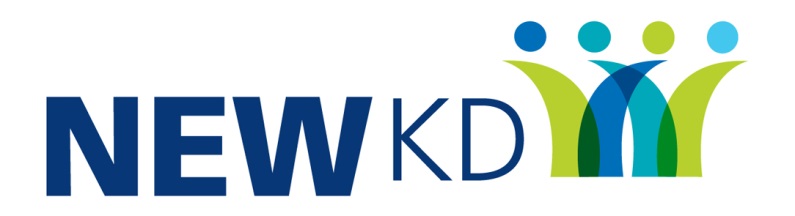 Job VacancyNEWKD wishes to recruit for the following position - Education & Community Development Worker34 hours per weekThe primary purpose of the post is to provide supports to help combat educational disadvantage. Educational disadvantage is a key issue which the Social Inclusion Community Activation Programme seeks to address. This post seeks to address educational disadvantage using a range of supports targeting families and individuals from disadvantaged areas/groups. The post is funded under SICAP which provides funding to tackle poverty and social exclusion at a local level through local engagement and partnerships between disadvantaged individuals, community organisations and public sector agencies. The post may also involve more general community development workThe base for this position will be primarily in Tralee The contract is initially to cover career break, with the possibility (not guarantee) of extension beyond end-2023.  Flexible working hours including some evening & weekend hoursFull job description is available on www.newkd.ie .To apply please complete send your CV along with a cover letter to jobapplication@newkd.ie by 06/02/2023. Garda Clearance will apply.  Full driver’s license and access to transport required.  NEWKD is an equal opportunities employer.  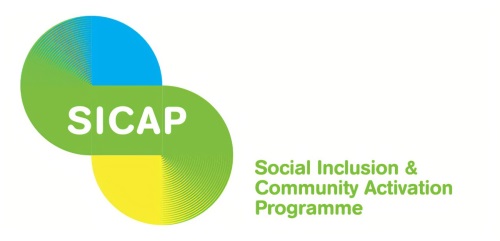 